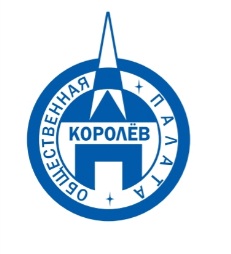 Общественная палата
    г.о. Королёв МО                ул.Калинина, д.12/6Акт
осмотра санитарного содержания контейнерной площадки (КП) 
согласно новому экологическому стандартуМосковская обл. «05» июля 2019 г.г.о.Королев, микрорайон  Болшево, перекресток  проезда Спартаковский и ул. Полевая. ________________________________                                                            (адрес КП)Комиссия в составе:  Кошкиной Любови Владимировны, - и.о. председателя комиссии,                      Сильянова Тамара Александровна  – член комиссии,Пустохин Алексей Александрович – консультант-эксперт комиссии. По КП микрорайон Болшево, перекресток проезда Спартаковский и ул. Полевая:Результаты осмотра состояния КП комиссией:	Прочее /примечания/выводы:        Проверка показала: КП содержится в неудовлетворительном состоянии со следующими нарушениями:- на КП отсутствует водонепроницаемая крыша;
- нет графика вывоза мусора;
- серые контейнеры переполнены;
- синие сетчатые небрежно расставлены; - на территории КП и на прилегающей к ней территории имеются навалы мусора, в т.ч. и КГМ, который не вывозится.Приложение: фотоматериалПодписи: 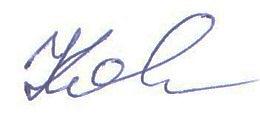 Кошкина Л.В.   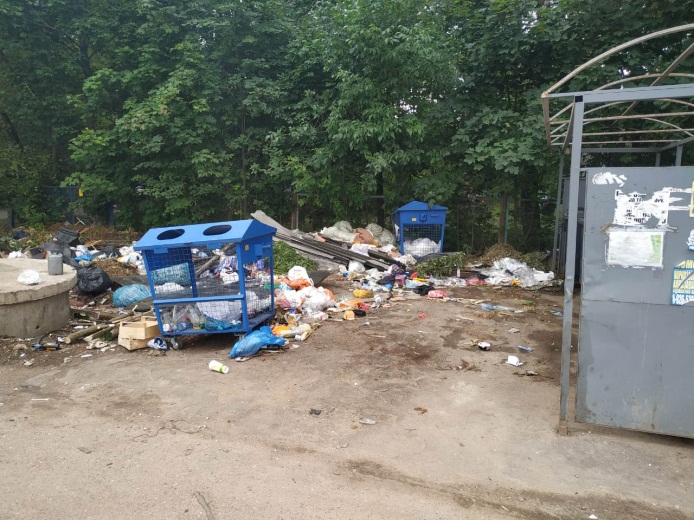 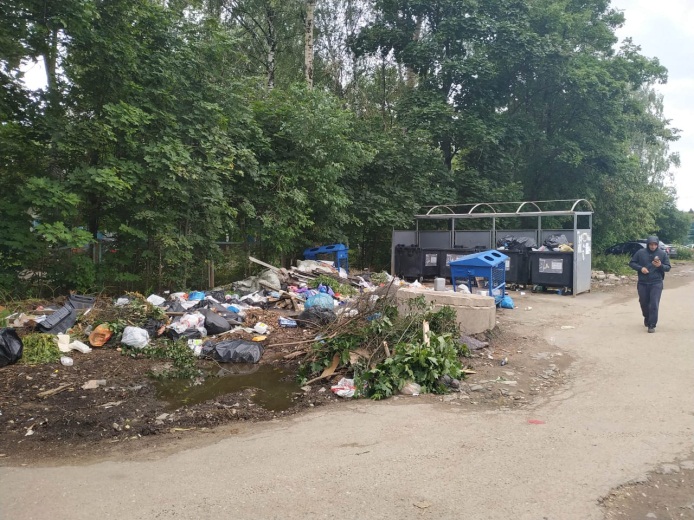 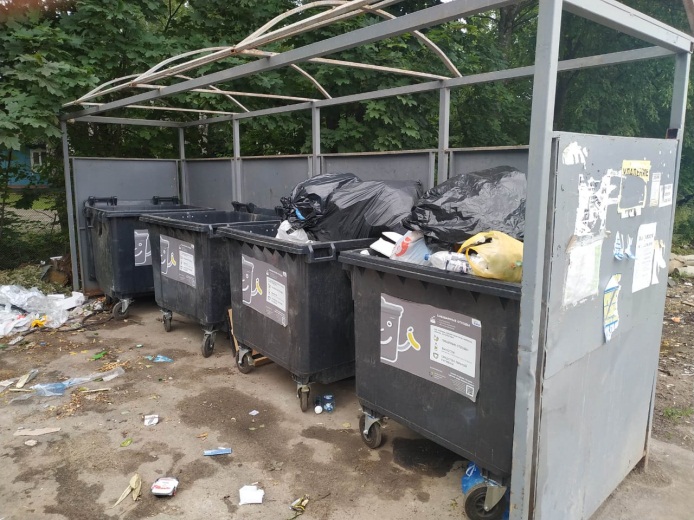 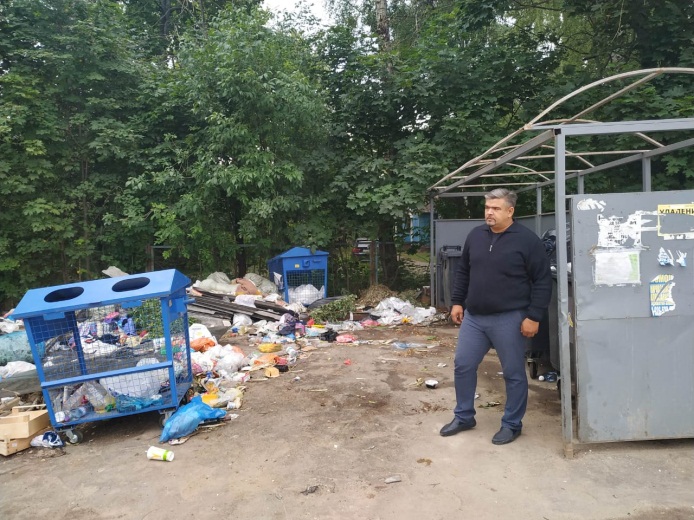 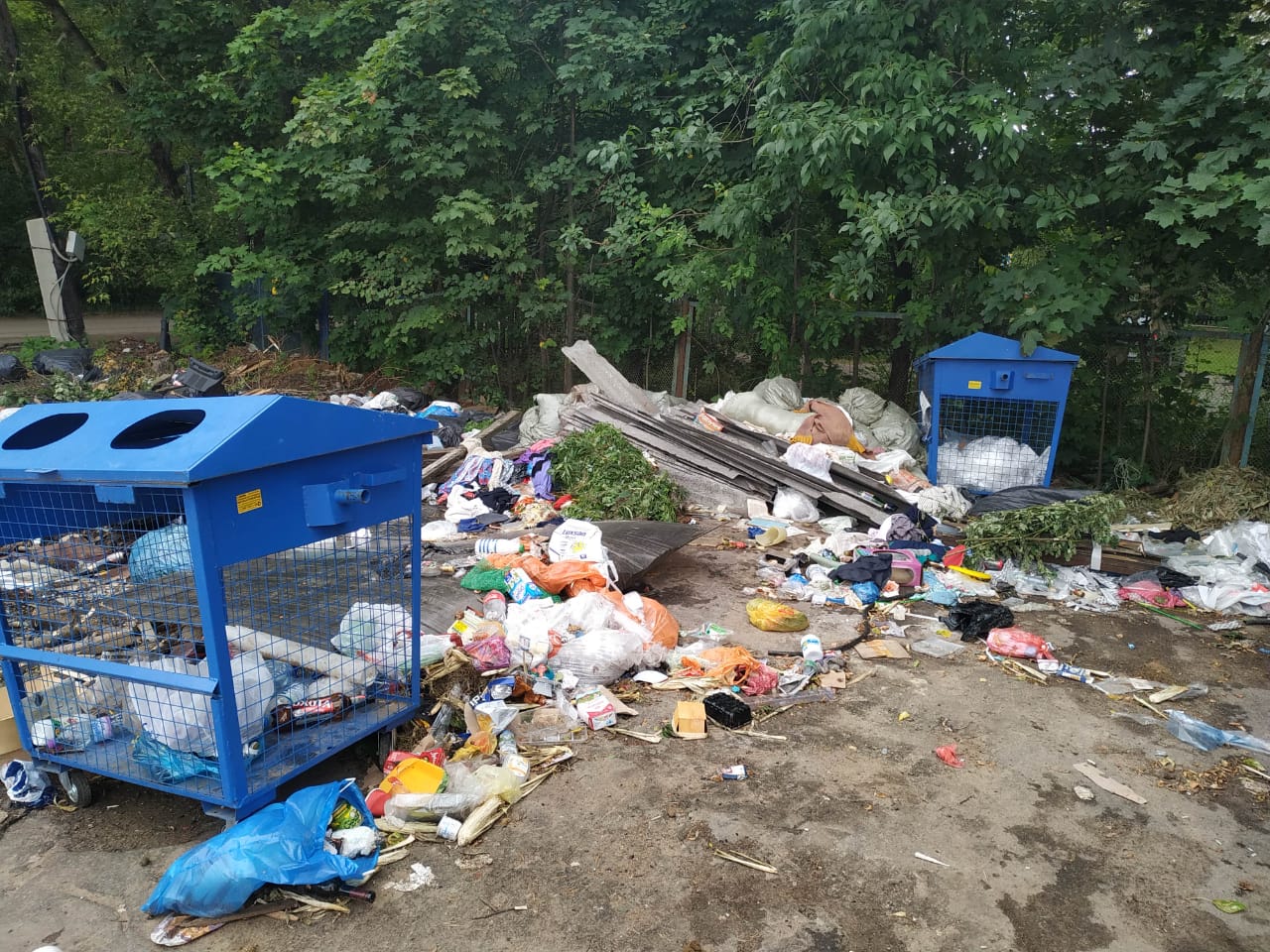 №Критерии оценки контейнерной площадкиБез нарушенийНарушения1Наполнение баков+2Санитарное состояние+3Ограждение с крышей (серые баки под крышей) +4Твёрдое покрытие площадки+5Наличие серых/синих контейнеров (количество)	4/26Наличие контейнера под РСО (синяя сетка)27График вывоза и контактный телефон+8Информирование (наклейки на баках как сортировать)+9Наличие крупногабаритного мусора+